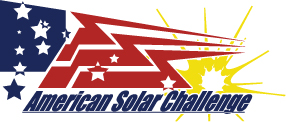 ASC 2014 – EMT VOLUNTEER INFORMATION FORMThank you for your interest in volunteering for the American Solar Challenge 2014 as an EMT.  Please review the EMT information provided below to learn more about the responsibilities and expectations of the role.  If you believe you would make a great fit and would like to serve as an EMT, please complete this form and email to Gail Lueck at gail_lueck@americansolarchallenge.org.(please see page 2)EMT Role & ResponsibilitiesEMT Role & ResponsibilitiesEMT Role & ResponsibilitiesPart of the safety plan for the event includes having EMTs travel the route.  EMTs will be paired up with either an on-road inspector or checkpoint crew to provide first aid and medical assistance, as needed.  As a part of the on-road event staff, you will also be required to assist with navigation and general duties at stage/checkpoint locations.  You will travel in (and may be asked to drive) a staff vehicle (cars, SUVs, or 15-passenger vans).  Typical days are approximately 7 AM – 9 PM.  Event shirts, a hat, meals, and lodging will be provided.  EMTs must be on-site in Brecksville, OH on Friday, July 29, 2016 by Noon to attend staff meetings and become familiar with the solar cars.  EMT duties end on Saturday, August 6, 2016 at approximately 6 PM in Hot Springs, SD.  Generally, awards dinner and ceremony is finished around 9 PM.Part of the safety plan for the event includes having EMTs travel the route.  EMTs will be paired up with either an on-road inspector or checkpoint crew to provide first aid and medical assistance, as needed.  As a part of the on-road event staff, you will also be required to assist with navigation and general duties at stage/checkpoint locations.  You will travel in (and may be asked to drive) a staff vehicle (cars, SUVs, or 15-passenger vans).  Typical days are approximately 7 AM – 9 PM.  Event shirts, a hat, meals, and lodging will be provided.  EMTs must be on-site in Brecksville, OH on Friday, July 29, 2016 by Noon to attend staff meetings and become familiar with the solar cars.  EMT duties end on Saturday, August 6, 2016 at approximately 6 PM in Hot Springs, SD.  Generally, awards dinner and ceremony is finished around 9 PM.Part of the safety plan for the event includes having EMTs travel the route.  EMTs will be paired up with either an on-road inspector or checkpoint crew to provide first aid and medical assistance, as needed.  As a part of the on-road event staff, you will also be required to assist with navigation and general duties at stage/checkpoint locations.  You will travel in (and may be asked to drive) a staff vehicle (cars, SUVs, or 15-passenger vans).  Typical days are approximately 7 AM – 9 PM.  Event shirts, a hat, meals, and lodging will be provided.  EMTs must be on-site in Brecksville, OH on Friday, July 29, 2016 by Noon to attend staff meetings and become familiar with the solar cars.  EMT duties end on Saturday, August 6, 2016 at approximately 6 PM in Hot Springs, SD.  Generally, awards dinner and ceremony is finished around 9 PM.Yes, I would like to be considered as an EMT.Yes, I would like to be considered as an EMT.Please list previous experience, certifications, etc.Please list previous experience, certifications, etc.T-shirt size (unisex sizing)T-shirt size (unisex sizing)Do you have an ASC hat?Do you have an ASC hat?Do you have an ASC jacket?Do you have an ASC jacket?Contact InformationContact InformationContact InformationContact InformationFirst NameLast NameAddressEmail AddressMobile Phone #ExperienceExperiencePast experience with solar car events as a competitorPast experience with solar car events as a volunteer / staffOther relevant experienceTravel PlanningTravel PlanningWe make every effort to coordinate travel in the most economical way.  Those that live near the Rolla, MO area are asked to help drive our event vehicles to Brecksville, OH and back from Hot Springs, SD.  We will work with those living outside of the area and unable to meet in Rolla to determine the best means of transportation.  Please note, all flights require pre-approval to be reimbursed. It is important to remember that since you will be traveling in staff vehicles during the event, personal vehicles cannot be brought on the American Solar Challenge.  For those flying, once we know your flight details, transportation from the airport to our location will be provided. We make every effort to coordinate travel in the most economical way.  Those that live near the Rolla, MO area are asked to help drive our event vehicles to Brecksville, OH and back from Hot Springs, SD.  We will work with those living outside of the area and unable to meet in Rolla to determine the best means of transportation.  Please note, all flights require pre-approval to be reimbursed. It is important to remember that since you will be traveling in staff vehicles during the event, personal vehicles cannot be brought on the American Solar Challenge.  For those flying, once we know your flight details, transportation from the airport to our location will be provided. Travel to Brecksville, OHTravel to Brecksville, OHI will meet in Rolla, MO to travel with the caravan (expected departure is Thu, July 28 by 8 AM)I will fly or make other travel plans (please detail below)Travel Home from Hot Springs, SDTravel Home from Hot Springs, SDI will travel back to Rolla and help bring back the rentals / supplies on Aug 7-8, 2016I will fly or make other travel plans (please detail below)Alternate/Specific Details Concerning Travel Plans:Alternate/Specific Details Concerning Travel Plans: